 Snehuliačik1 kanc.papier ,  ½ farebného papiera, lepidlo, nožnice, farbičky, biela farbička (na sneh –aj voskovka alebo  vata môže byť na vločky)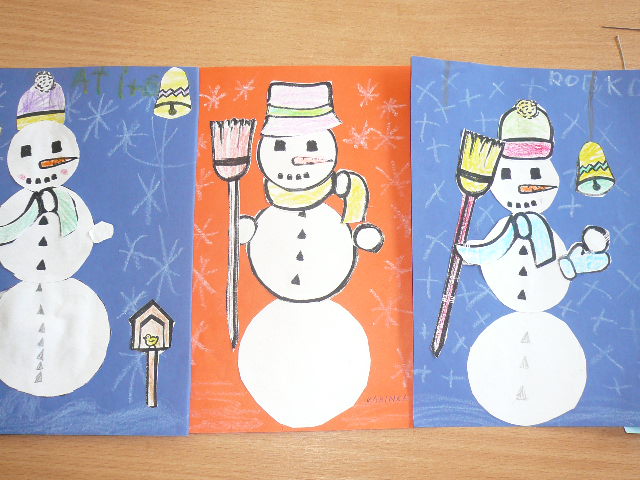 Odkopírujeme deťom  šablónu –každý si vystrihne 3 hlavné gule na snehuliaka. Ostatné doplnky si vystrihujú a vyfarbujú deti podľa vlastného uváženia. Poskladajú  najprv „nasucho“ , potom nalepia na farebný podklad. Doplnia sniežikom  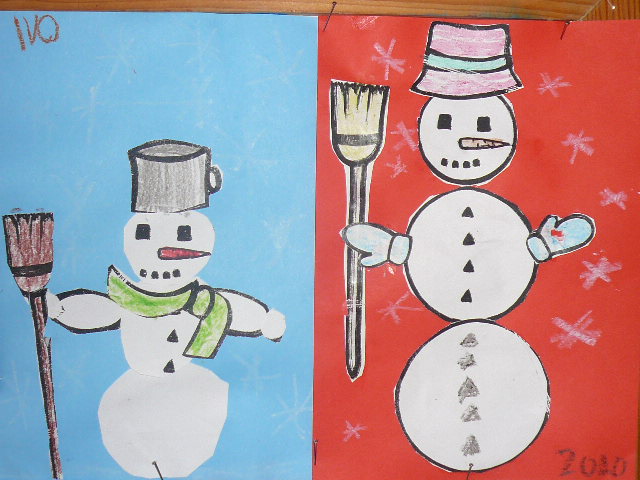 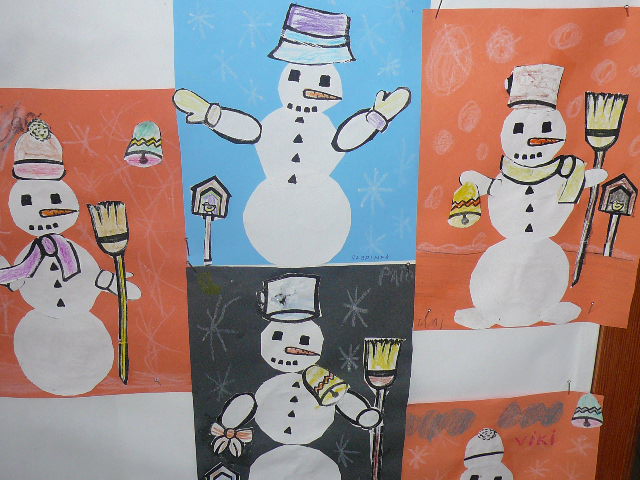 Tu je naša šablóna :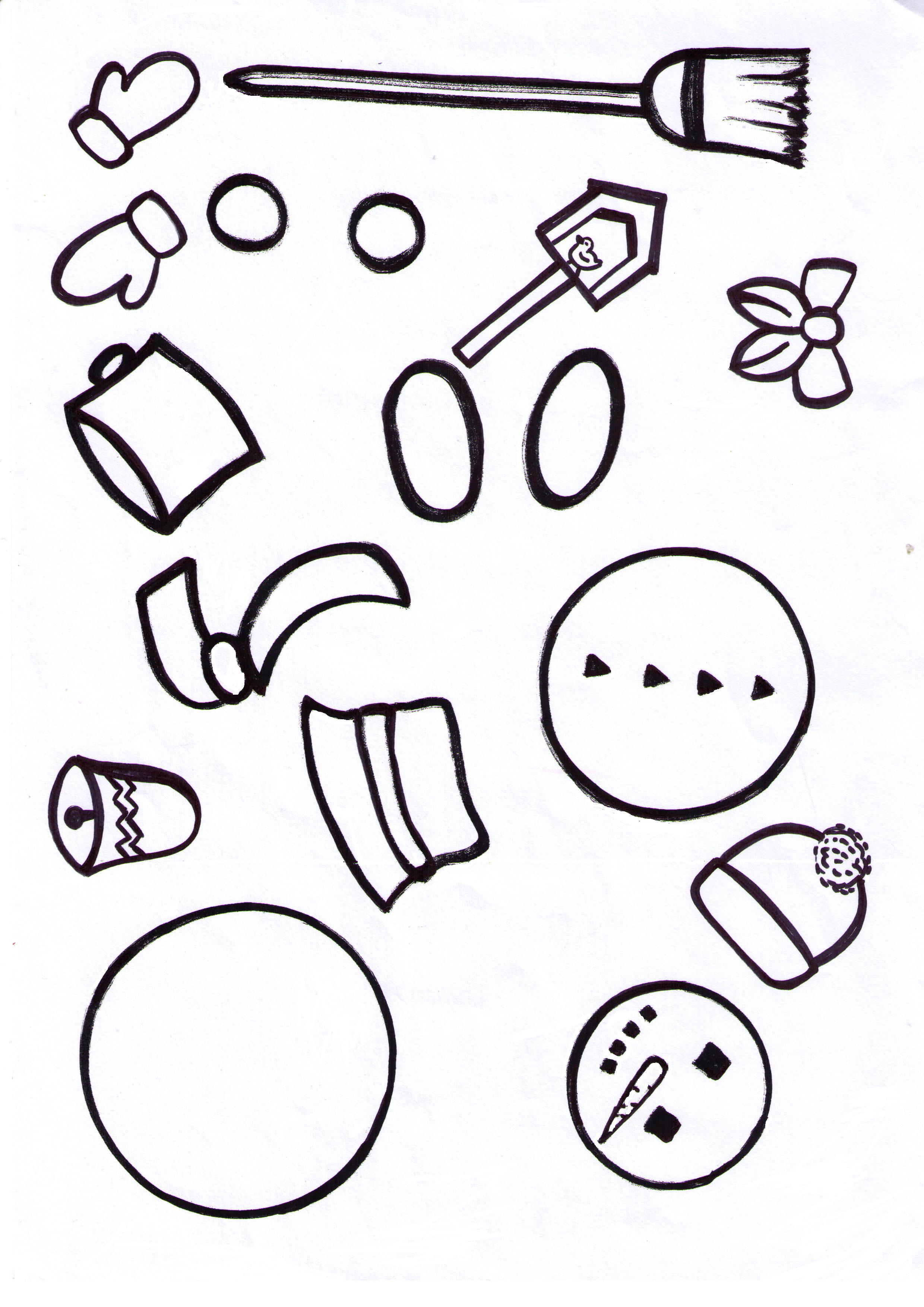 